Муниципальное бюджетное общеобразовательное учреждение Стаевская средняя общеобразовательная школа
(МБОУ Стаевская СОШ)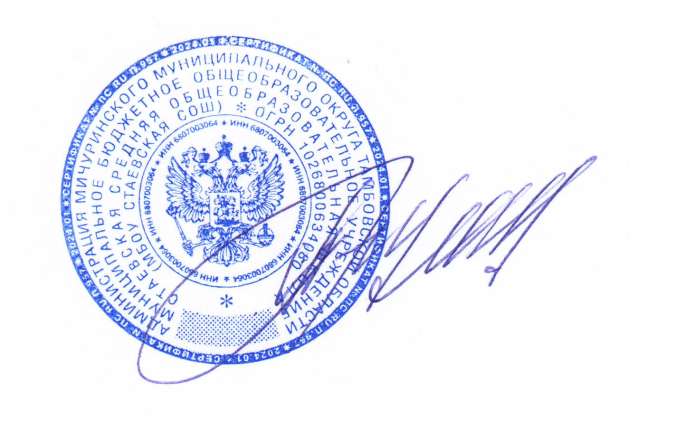 Должностная инструкция педагога – психолога1. Общие положения1.1.Должность педагога - психолога относится к категории педагогического персонала.1.2.Для работы педагогом-психологом принимается лицо:1.2.1. имеющее высшее образование по профильным направлениям;1.2.2.не имеющее или не имевшее судимость за преступления, состав и виды которых установлены законодательством Российской Федерации.1.3.К работе в должности педагога- психолога допускается лицо, прошедшее обязательный предварительный (при поступлении на работу) и периодические медицинские осмотры (обследования), а также внеочередные медицинские осмотры (обследования) в порядке, установленном законодательством Российской Федерации.1.4.Педагог - психолог должен знать:1.4.1.методологию психолого-педагогической науки, основы возрастной и педагогической психологии, методы, используемые в педагогике и психологии;1.4.2.методологические основы организации и проведения мониторинга личностных и метапредметных результатов освоения образовательной программы обучающимися на всех уровнях образования;1.4.3.теорию и методы организации психологического исследования;1.4.4.методы статистического анализа данных психологического исследования;1.4.5.методы верификации результатов исследования;1.4.6.методологические основы проектирования образовательной среды, основы психодидактики;1.4.7.методы организационно-методического сопровождения основных общеобразовательных программ;1.4.8. профессиональную этику;1.4.9. историю и теорию проектирования образовательных систем;1.4.10.теории и методы педагогической психологии, историю и теорию организации образовательного процесса;1.4.11.методы психолого-педагогической диагностики, используемые в мониторинге оценки качества результатов и содержания образовательного процесса;1.4.12.процедуры и методы интерпретации и представления результатов психолого-педагогического обследования;1.4.13.психологические методы оценки параметров образовательной среды, в том числе комфортности и психологической безопасности образовательной среды;1.4.14.современные теории и методы консультирования;1.4.15.приемы организации совместной и индивидуальной деятельности обучающихся в соответствии с возрастными нормами их развития;1.4.16.этические нормы организации и проведения консультативной работы;1.4.17.содержание работы межведомственных организаций (ресурсных центров) для информирования субъектов образовательного процесса о способах получения отраслевой психолого-педагогической, медицинской и социальной помощи;1.4.18. современные теории, направления и практики коррекционно-развивающей работы;1.4.19.современные техники и приемы коррекционно-развивающей работы и психологической помощи;1.4.20.закономерности развития различных категорий обучающихся, в том числе с особыми образовательными потребностями;1.4.21.стандартные методы и технологии, позволяющие решать коррекционно-развивающие задачи, в том числе во взаимодействии с другими специалистами (учителями-дефектологами, учителями-логопедами);1.4.22.закономерности групповой динамики, методы, приемы проведения групповой коррекционно-развивающей работы;1.4.23.способы и методы оценки эффективности и совершенствования коррекционно-развивающей работы;1.4.24.теорию, методологию психодиагностику, классификацию психодиагностических методов, их возможности и ограничения, предъявляемые к ним требования;1.4.25.методы и технологии, позволяющие решать диагностические и развивающие задачи;1.4.26.методы сбора, обработки информации, результатов психологических наблюдений и диагностики;1.4.27.методы математической обработки результатов психологической диагностики;1.4.28.способы интерпретации и представления результатов психодиагностического обследования;1.4.29.психологию личности и социальную психологию малых групп;1.4.30.задачи и принципы психологического просвещения в ОО с учетом образовательных потребностей и индивидуальных возможностей обучающихся (воспитанников);1.4.31.формы и направления, приемы и методы психологического просвещения с учетом образовательных потребностей и индивидуальных возможностей обучающихся (воспитанников);1.4.32.основы педагогики, формы и способы обучения взрослых участников образовательного процесса, работающих с различными категориями обучающих (воспитанников);1.4.33.закономерности и возрастные нормы психического, личностного и индивидуального развития на разных возрастных этапах, способы адаптации и проявления дезадаптивного поведения детей и подростков к условиям образовательных организаций;1.4.34.признаки и формы дезадаптивных состояний у детей и подростков;1.4.35.современные теории формирования и поддержания благоприятного социально-психологического климата в коллективе, технологию и способы проектирования безопасной и комфортной образовательной среды;1.4.36.приемы организации совместной и индивидуальной деятельности обучающихся (воспитанников) в соответствии с возрастными особенностями их развития;1.4.37.теории и методы предотвращения "профессионального выгорания" специалистов, причины возникновения, методы предупреждения и снятия психологической перегрузки педагогического коллектива;1.4.38.основы возрастной физиологии и гигиены обучающихся (воспитанников), обеспечения их безопасности в образовательном процессе;1.4.39.превентивные методы работы с обучающимися "группы риска" (из неблагополучных семей, находящихся в состоянии посттравматического стрессового расстройства, попавших в трудную жизненную ситуацию, склонных к суициду и другим формам аутоагрессии);1.4.40.международные нормы и договоры в области прав ребенка и образования детей и подростков;1.4.41.трудовое законодательство Российской Федерации, законодательство Российской Федерации в сфере образования и прав ребенка;1.4.42.нормативные правовые акты, касающиеся организации и осуществления профессиональной деятельности;1.4.43.федеральные государственные образовательные стандарты общего образования;1.5.Педагог -психолог должен уметь:1.5.1.использовать качественные и количественные методы психологического обследования;1.5.2.обрабатывать и интерпретировать результаты обследований;1.5.3.анализировать возможности и ограничения используемых педагогических технологий, методов и средств обучения с учетом возрастного и психофизического развития обучающихся;1.5.4. анализировать медицинские карты (карты «История развития ребенка») вновь поступающих детей, чтобы выявить детей группы риска, которые требуют повышенного внимания психолога;.1.5.5.разрабатывать психологические рекомендации по проектированию образовательной среды, обеспечивающей преемственность содержания и форм организации образовательного процесса по отношению ко всем уровням реализации общеобразовательных программ;1.5.6.проводить мониторинг личностных и метапредметных результатов освоения основной общеобразовательной программы с использованием современных средств информационно-коммуникационных технологий (ИКТ);1.5.7.разрабатывать и реализовывать дополнительные образовательные программы, направленные на развитие психолого-педагогической компетентности педагогических и административных работников, родителей (законных представителей) обучающихся (воспитанников);1.5.8.владеть приемами преподавания, организации дискуссий, проведения интерактивных форм занятий;1.5.9.разрабатывать индивидуальные учебные планы, анализировать и выбирать оптимальные педагогические технологии обучения и воспитания обучающихся (воспитанников) в соответствии с их возрастными и психофизическими особенностями;1.5.10.владеть приемами работы с педагогами и преподавателями по организации эффективных учебных взаимодействий с обучающимися (воспитанников) и обучающихся (воспитанников) между собой;1.5.11.владеть приемами повышения психолого-педагогической компетентности родителей (законных представителей), педагогов, преподавателей, воспитателей и администрации образовательной организации;1.5.12.разрабатывать совместно с педагогами, преподавателями, воспитателями индивидуальный образовательный маршрут с учетом особенностей и образовательных потребностей конкретного обучающегося;1.5.13.участвовать в поиске путей совершенствования образовательного процесса совместно с педагогическим коллективом;1.5.14.разрабатывать и реализовывать программы психологического сопровождения инновационных процессов в образовательной организации, в том числе программы поддержки объединений обучающихся и ученического самоуправления;1.5.15.владеть методами психологической оценки параметров образовательной среды, в том числе ее безопасности и комфортности, и образовательных технологий;1.5.16.владеть приемами работы с педагогами, преподавателями с целью организации эффективных взаимодействий, обучающихся и их общения в образовательных организациях и в семье;1.5.17.разрабатывать совместно с педагогами и преподавателями индивидуальный образовательный маршрут с учетом особенностей и образовательных потребностей конкретного обучающегося;1.5.18.владеть способами оценки эффективности и совершенствования консультативной деятельности;1.5.19.проводить индивидуальные и групповые консультации обучающихся по вопросам обучения, развития, проблемам осознанного и ответственного выбора дальнейшей профессиональной карьеры, самовоспитания, взаимоотношений со взрослыми и сверстниками;1.5.20.контролировать ход психического развития обучающихся (воспитанников) на различных уровнях образования различных типов образовательных организаций;1.5.21.разрабатывать программы коррекционно-развивающей работы;1.5.22.применять стандартные методы и приемы наблюдения за нормальным и отклоняющимся психическим и физиологическим развитием детей и обучающихся;1.5.23.проводить коррекционно-развивающие занятия с обучающимися и воспитанниками;1.5.24.оценивать эффективность коррекционно-развивающей работы в соответствии с выделенными критериями;1.5.25.подбирать или разрабатывать диагностический инструментарий, адекватный целям исследования;1.5.26.планировать и проводить диагностическое обследование с использованием стандартизированного инструментария, включая обработку результатов;1.5.27.проводить диагностическую работу по выявлению уровня готовности или адаптации детей и обучающихся к новым образовательным условиям;1.5.28.выявлять особенности и возможные причины дезадаптации с целью определения направлений оказания психологической помощи;1.5.29.осуществлять социально-психологическую диагностику особенностей и уровня группового развития формальных и неформальных коллективов обучающихся, диагностику социально-психологического климата в коллективе;1.5.30.диагностировать интеллектуальные, личностные и эмоционально-волевые особенности, препятствующие нормальному протеканию процесса развития, обучения и воспитания и совместно с педагогом, преподавателем разрабатывать способы их коррекции;1.5.31.проводить мониторинг личностных и метапредметных образовательных результатов обучающихся;1.5.32.осуществлять диагностику одаренности, структуры способностей; дииагностику психологической готовности к обучению в школе детей подготовительной группы; диагностику эмоционального состояния детей и психологического благополучия в группе;1.5.33.владеть способами оценки эффективности и совершенствования диагностической деятельности, составления психологических заключений и портретов личности обучающихся;1.5.34.осуществлять психологическое просвещение педагогов, преподавателей, администрации образовательной организации и родителей (законных представителей) по вопросам психического развития детей и обучающихся;1.5.35.разрабатывать и реализовывать программы повышения психологической компетентности субъектов образовательного процесса, работающих с различными категориями обучающихся и воспитанников;1.5.36.применять методы педагогики взрослых для психологического просвещения субъектов образовательного процесса, в том числе с целью повышения их психологической культуры;1.5.37.владеть навыками преподавания, ведения дискуссий, презентаций;1.5.38.планировать и организовывать работу по предупреждению возможного неблагополучия в психическом и личностном развитии обучающихся, в том числе социально уязвимых и попавших в трудные жизненные ситуации;1.5.39.разрабатывать психологические рекомендации по соблюдению в образовательной организации психологических условий обучения и воспитания, необходимых для нормального психического развития обучающихся на каждом возрастном этапе;1.5.40.разрабатывать рекомендации педагогам, родителям (законным представителям), воспитателям и другим работникам образовательной организации по оказанию помощи обучающимся в адаптационный, предкризисный и кризисный периоды;1.5.41.проводить мероприятия по формированию у обучающихся навыков общения в разновозрастной среде и в среде сверстников, развитию навыков поведения в виртуальной и поликультурной среде;2. Трудовые функции2.1. Психолого-педагогическое сопровождение образовательного процесса в образовательной организации, сопровождение основных и дополнительных образовательных программ.2.1.1. Психолого-педагогическое и методическое сопровождение реализации основных и дополнительных образовательных программ.2.1.2. Психологическая экспертиза (оценка) комфортности и безопасности образовательной среды образовательных организаций.2.1.3. Психологическое консультирование субъектов образовательного процесса.2.1.4. Коррекционно-развивающая работа с детьми и обучающимися, в том числе работа по восстановлению и реабилитации.2.1.5. Психологическая диагностика детей и обучающихся.2.1.6. Психологическое просвещение субъектов образовательного процесса.2.1.7. Психопрофилактика (профессиональная деятельность, направленная на сохранение и укрепление психологического здоровья обучающихся в процессе обучения и воспитания в образовательных организациях).3. Должностные обязанности3.1. Педагог - психолог исполняет следующие обязанности:3.1.1. В рамках трудовой функции, указанной в подпункте 2.1.1. настоящей должностной инструкции:3.1.1.1.формирует и реализует планы развивающей работы с обучающимися с учетом их индивидуально-психологических особенностей;3.1.1.2.разрабатывает программы развития универсальных учебных действий, программ воспитания и социализации обучающихся, воспитанников, коррекционных программ;3.1.1.3.разрабатывает психологические рекомендации по формированию и реализации индивидуальных учебных планов для творчески одаренных обучающихся и воспитанников;3.1.1.4.разрабатывает совместно с педагогом индивидуальных учебных планов обучающихся с учетом их психологических особенностей;3.1.1.5.разрабатывает и реализует мониторинг личностной и метапредметной составляющей результатов освоения основной общеобразовательной программы, установленной федеральными государственными образовательными стандартами;3.1.1.6.оформляет и ведет документацию (планы работы, протоколы, журналы, психологические заключения и отчеты).3.1.2. В рамках трудовой функции, указанной в подпункте 2.1.2. настоящей должностной инструкции:3.1.2.1.проводит психологический мониторинг и анализ эффективности использования методов и средств образовательной деятельности;3.1.2.2.выполняет психологическую экспертизу программ развития образовательной организации с целью определения степени безопасности и комфортности образовательной среды;3.1.2.3.консультирует педагогов и преподавателей образовательных организаций при выборе образовательных технологий с учетом индивидуально-психологических особенностей и образовательных потребностей обучающихся;3.1.2.4.оказывает психологическую поддержку педагогам и преподавателям в проектной деятельности по совершенствованию образовательного процесса;3.1.2.5.ведет профессиональную документации (планы работы, протоколы, журналы, психологические заключения и отчеты).3.1.3. В рамках трудовой функции, указанной в подпункте 2.1.3. настоящей должностной инструкции:3.1.3.1.консультирует обучающихся по проблемам самопознания, профессионального самоопределения, личностным проблемам, вопросам взаимоотношений в коллективе и другим вопросам;3.1.3.2.консультирует администрацию, педагогов, преподавателей и других работников образовательных организаций по проблемам взаимоотношений в трудовом коллективе и другим профессиональным вопросам;3.1.3.3.консультирует педагогов и преподавателей по вопросам разработки и реализации индивидуальных программ для построения индивидуального образовательного маршрута с учетом особенностей и образовательных потребностей конкретного обучающегося;3.1.3.4.консультирует родителей (законных представителей) по проблемам взаимоотношений с обучающимися, их развития, профессионального самоопределения и другим вопросам;3.1.3.5.консультирует администрацию образовательной организации, педагогов, преподавателей, родителей (законных представителей) по психологическим проблемам обучения, воспитания и развития обучающихся;3.1.3.6.ведет профессиональную документацию (планы работы, протоколы, журналы, психологические заключения и отчеты).3.1.4.В рамках трудовой функции, указанной в подпункте 2.1.4. настоящей должностной инструкции:3.1.4.1.разрабатывает и реализует планы проведения коррекционно-развивающих занятий для детей и обучающихся, направленных на развитие интеллектуальной, эмоционально-волевой сферы, познавательных процессов, снятие тревожности, решение проблем в сфере общения, преодоление проблем в общении и поведении;3.1.4.2.организует и осуществляет совместно с педагогами, учителями-дефектологами, учителями-логопедами, социальными педагогами психолого-педагогическую коррекцию выявленных в психическом развитии детей и обучающихся недостатков, нарушений социализации и адаптации;3.1.4.3.формирует и реализует планы по созданию образовательной среды для обучающихся с особыми образовательными потребностями, в том числе одаренных обучающихся;3.1.4.4.проектирует в сотрудничестве с педагогами индивидуальные образовательные маршруты для обучающихся;3.1.4.5.ведет профессиональную документацию (планы работы, протоколы, журналы, психологические заключения и отчеты).3.1.5.В рамках трудовой функции, указанной в подпункте 2.1.5. настоящей должностной инструкции:3.1.5.1.осуществляет психологическую диагностику с использованием современных образовательных технологий, включая информационные образовательные ресурсы;3.1.5.2.проводит скрининговые обследования (мониторинг) с целью анализа динамики психического развития, определение лиц, нуждающихся в психологической помощи;3.1.5.3.составляет психолого-педагогические заключения по результатам диагностического обследования с целью ориентации педагогов, преподавателей, администрации образовательных организаций и родителей (законных представителей) в проблемах личностного и социального развития обучающихся;3.1.5.4.определяет степень нарушений в психическом, личностном и социальном развитии детей и обучающихся, участие в работе психолого-медико-педагогических комиссий и консилиумов;3.1.5.5.изучает интересы, склонности, способности детей и обучающихся, предпосылки одаренности;3.1.5.6.осуществляет с целью помощи в профориентации комплекс диагностических мероприятий по изучению способностей, склонностей, направленности и мотивации, личностных, характерологических и прочих особенностей в соответствии с федеральными государственными образовательными стандартами общего образования соответствующего уровня;3.1.5.7.ведет профессиональную документацию (планы работы, протоколы, журналы, психологические заключения и отчеты).3.1.6.В рамках трудовой функции, указанной в подпункте 2.1.6. настоящей должностной инструкции:3.1.6.1.знакомит педагогов, преподавателей и администрацию образовательных организаций с современными исследованиями в области психологии дошкольного, младшего школьного, подросткового, юношеского возраста;3.1.6.2.информирует субъектов образовательного процесса о формах и результатах своей профессиональной деятельности;3.1.6.3.знакомит педагогов, преподавателей, администрацию образовательных организаций и родителей (законных представителей) с основными условиями психического развития ребенка (в рамках консультирования, педагогических советов);3.1.6.4.знакомит педагогов, преподавателей и администрацию образовательных организаций с современными исследованиями в области профилактики социальной адаптации;3.1.6.5.ведет просветительскую работу с родителями (законными представителями) по принятию особенностей поведения, миропонимания, интересов и склонностей, в том числе одаренности ребенка;3.1.6.6.информирует о факторах, препятствующих развитию личности детей, воспитанников и обучающихся о мерах по оказанию им различного вида психологической помощи;3.1.6.7.ведет профессиональную документацию (планы работы, протоколы, журналы, психологические заключения и отчеты).3.1.7.В рамках трудовой функции, указанной в подпункте 2.1.7. настоящей должностной инструкции:3.1.7.1.выявляет условия, неблагоприятно влияющие на развитие личности обучающихся;3.1.7.2.разрабатывает психологические рекомендации по проектированию образовательной среды, комфортной и безопасной для личностного развития обучающегося на каждом возрастном этапе, для своевременного предупреждения нарушений в развитии и становлении личности, ее аффективной, интеллектуальной и волевой сфер;3.1.7.3.планирует и реализует совместно с педагогом превентивных мероприятий по профилактике возникновения социальной дезадаптации, аддикций и девиаций поведения;3.1.7.4.разъясняет субъектам образовательного процесса необходимость применения сберегающих здоровье технологий, оценка результатов их применения;3.1.7.5.разрабатывает рекомендации субъектам образовательного процесса по вопросам психологической готовности и адаптации к новым образовательным условиям (поступление в дошкольную образовательную организацию, начало обучения, переход на новый уровень образования, в новую образовательную организацию);3.1.7.6.разрабатывает рекомендации для педагогов, преподавателей по вопросам социальной интеграции и социализации дезадаптивных обучающихся и воспитанников, обучающихся с девиантными и аддиктивными проявлениями в поведении;3.1.7.7.ведет профессиональную документацию (планы работы, протоколы, журналы, психологические заключения и отчеты).3.1.7.8.В рамках выполнения своих трудовых функций психолог исполняет поручения своего непосредственного руководителя.4. ПраваПедагог - психолог имеет право:4.1.Участвовать в обсуждении проектов решений руководства образовательной организации, в совещаниях по их подготовке и выполнению.4.2.Подписывать и визировать документы в пределах своей компетенции.4.3.Запрашивать у непосредственного руководителя разъяснения и уточнения по данным поручениям, выданным заданиям.4.4.Запрашивать по поручению непосредственного руководителя и получать от других работников организации необходимую информацию, документы, необходимые для исполнения поручения.4.5.Знакомиться с проектами решений руководства, касающихся выполняемой им функции, с документами, определяющими его права и обязанности по занимаемой должности, критерии оценка качества исполнения своих трудовых функций.4.6.Требовать прекращения (приостановления) работ (в случае нарушений, несоблюдения установленных требований и т.д.), соблюдения установленных норм, правил, инструкций; давать указания по исправлению недостатков и устранению нарушений.4.7. Вносить на рассмотрение своего непосредственного руководителя предложения по организации труда в рамках своих трудовых функций.4.8. Участвовать в обсуждении вопросов, касающихся исполняемых должностных обязанностей.5. Ответственность5.1. Педагог-психолог, в соответствии с законодательством РФ, может быть подвергнут следующим видам ответственности:дисциплинарной;материальной;административной;гражданско-правовой;уголовной.С настоящей инструкцией ознакомлен:Один экземпляр получил на руки и обязуюсь хранить на рабочем месте.СОГЛАСОВАНОПротокол заседания Профкомаот 26.12.2023 № 6УТВЕРЖДАЮДиректор МБОУ Стаевская СОШприказ от  27.12.2023 № 178